Об утверждении Порядка установления льгот организациями культуры, находящимися в ведении администрации Гривенского сельского поселения Калининского района, для детей дошкольного возраста, обучающихся общеобразовательных организаций, инвалидов, военнослужащих, проходящих военную службу по призыву, при организации платных мероприятийВ соответствии со ст. 12, 52 Закона Российской Федерации от 9 октября 1992 г. № 3612-1 "Основы законодательства Российской Федерации о культуре", ст. 12 Закона Краснодарского края от 3 ноября 2000 г. № 325-КЗ "О культуре", Уставом  Гривенского сельского поселения  Калининского района,  п о с т а н о в л я ю:1.Утвердить Порядок установления льгот организациями культуры, находящимися в ведении администрации  Гривенского сельского поселения  Калининского района, для детей дошкольного возраста, обучающихся общеобразовательных организаций, инвалидов, военнослужащих, проходящих военную службу по призыву, при организации платных мероприятий, согласно приложению.2.Общему  отделу администрации Гривенского сельского поселения  Калининского района официально обнародовать и разместить настоящее постановление на официальном сайте администрации Гривенского сельского поселения  Калининского района в информационно - телекоммуникационной сети "Интернет" http://www.grivenskoesp.ru.3.Контроль за выполнением постановления оставляю за собой.4.Постановление вступает в силу после его официального обнародования.Глава Гривенского сельского поселенияКалининского  района                                                                            Л.Г.ФиксПриложениеУТВЕРЖДЕНпостановлением администрацииГривенского сельского поселенияКалининского районаот__________ N ____ПОРЯДОКустановления льгот организациями культуры, находящимися в ведении администрации  Гривенского сельского  поселения  Калининского района, для детей дошкольного возраста, обучающихся общеобразовательных организаций, инвалидов, военнослужащих, проходящих военную службу по призыву, при организации платных мероприятийНастоящий Порядок определяет установление льгот организациями культуры, находящимися в ведении администрации Гривенского сельского поселения Калининского района, для детей дошкольного возраста, обучающихся общеобразовательных организаций, инвалидов, военнослужащих, проходящих военную службу по призыву, при организации платных мероприятий.Организации культуры самостоятельно устанавливают льготы при посещении платных мероприятий, а также иных мероприятий, проводимых организациями культуры в соответствии с уставной деятельностью.Возмещение выпадающих доходов организаций культуры от реализации бесплатных, льготных билетов за счет средств местного бюджета не производится.Расходы, связанные с льготным посещением организаций культуры, относятся на результаты деятельности этих организаций.Организации культуры с учетом финансовых, материально-технических и организационных возможностей могут устанавливать льготы для детей дошкольного возраста, обучающихся общеобразовательных организаций, инвалидов, военнослужащих, проходящих военную службу по призыву, при организации платных мероприятий, проводимых организациями культуры (далее - льгота).Льготы могут предоставляться в форме освобождения (частично или полностью) от уплаты установленной стоимости билета на каждое мероприятие.Организации культуры предоставляют льготы категориям граждан, предусмотренным пунктом 1 настоящего Порядка, при посещении ими платных мероприятий на основании Приказа руководителя организации культуры, в котором определен вид и размер льгот, условия и время их предоставления, в том числе перечень документов, при предъявлении которых предоставляются льготы.Информация об установленных льготах доводится до сведения посетителей посредством ее размещения:на официальных сайтах организаций культуры в информационно-телекоммуникационной сети "Интернет";в средствах массовой информации;на специально оборудованных информационных стендах, размещаемых вдоступных для посетителей организаций культуры местах.Глава Гривенского сельского поселенияКалининского  района                                                                                   Л.Г.ФиксЛИСТ СОГЛАСОВАНИЯпроекта  постановления администрации Гривенского сельского поселения Калининского района  от ____________________ №_________«Об утверждении Порядка установления льгот организациями культуры, находящимися в ведении администрации Гривенского сельского поселения Калининского района, для детей дошкольного возраста, обучающихся общеобразовательных организаций, инвалидов, военнослужащих, проходящих военную службу по призыву, при организации платных мероприятий»Проект подготовлен и внесён:Заместителем главыГривенского сельского поселенияКалининского района                                                                        Е.В.МовчанПроект согласован:Начальник финансового отдела администрации Гривенского сельского поселенияКалининского района                                                                       Е.В.ЧурековаНачальник общего   отдела администрации Гривенского сельского поселенияКалининского района                                                                        Т.Н.Юрьева              ПРОЕКТ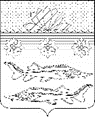 АДМИНИСТРАЦИЯ ГРИВЕНСКОГО СЕЛЬСКОГО ПОСЕЛЕНИЯ КАЛИНИНСКОГО РАЙОНА              ПРОЕКТАДМИНИСТРАЦИЯ ГРИВЕНСКОГО СЕЛЬСКОГО ПОСЕЛЕНИЯ КАЛИНИНСКОГО РАЙОНА              ПРОЕКТАДМИНИСТРАЦИЯ ГРИВЕНСКОГО СЕЛЬСКОГО ПОСЕЛЕНИЯ КАЛИНИНСКОГО РАЙОНА              ПРОЕКТАДМИНИСТРАЦИЯ ГРИВЕНСКОГО СЕЛЬСКОГО ПОСЕЛЕНИЯ КАЛИНИНСКОГО РАЙОНА              ПРОЕКТАДМИНИСТРАЦИЯ ГРИВЕНСКОГО СЕЛЬСКОГО ПОСЕЛЕНИЯ КАЛИНИНСКОГО РАЙОНА              ПРОЕКТАДМИНИСТРАЦИЯ ГРИВЕНСКОГО СЕЛЬСКОГО ПОСЕЛЕНИЯ КАЛИНИНСКОГО РАЙОНА              ПРОЕКТАДМИНИСТРАЦИЯ ГРИВЕНСКОГО СЕЛЬСКОГО ПОСЕЛЕНИЯ КАЛИНИНСКОГО РАЙОНАПРОЕКТПРОЕКТПРОЕКТПРОЕКТПРОЕКТПРОЕКТПРОЕКТПОСТАНОВЛЕНИЕПОСТАНОВЛЕНИЕПОСТАНОВЛЕНИЕПОСТАНОВЛЕНИЕПОСТАНОВЛЕНИЕПОСТАНОВЛЕНИЕПОСТАНОВЛЕНИЕот№станица Гривенскаястаница Гривенскаястаница Гривенскаястаница Гривенскаястаница Гривенскаястаница Гривенскаястаница Гривенская